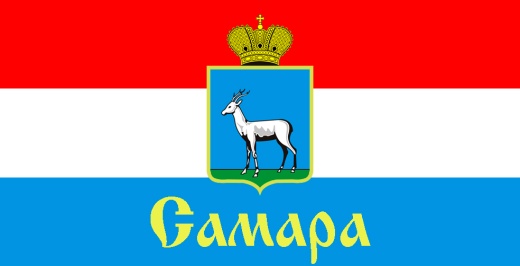 СОВЕТ ДЕПУТАТОВ КИРОВСКОГО ВНУТРИГОРОДСКОГО РАЙОНА ГОРОДСКОГО ОКРУГА САМАРА443077, г. Самара, пр. Кирова, 157, Тел.(846) 995-25-15РЕШЕНИЕот «26» мая 2022 г. № 100О внесении изменений в Положение «О муниципальном земельном контроле на территории Кировского внутригородского района городского округа Самара», утвержденное Решением Совета депутатов Кировского внутригородского района городского округа Самара от 26 октября 2021 года № 66Рассмотрев, представленный Главой Кировского внутригородского района городского округа Самара проект решения Совета депутатов Кировского внутригородского района городского округа Самара «О внесении изменений в Положение «О муниципальном земельном контроле                  на территории Кировского внутригородского района городского округа Самара», утвержденное Решением Совета депутатов Кировского внутригородского района городского округа Самара от 26 октября 2021 года № 66, в соответствии с Федеральным законом от 06 октября 2003 года          № 131-ФЗ «Об общих принципах организации местного самоуправления       в Российской Федерации», Федеральным законом от 31 июля 2020 года        № 248-ФЗ «О государственном контроле (надзоре) и муниципальном контроле в Российской Федерации», Уставом Кировского внутригородского района городского округа Самара Самарской области, Совет депутатов Кировского внутригородского района городского округа СамараРЕШИЛ:Внести в Положение «О муниципальном земельном контроле на территории Кировского внутригородского района городского округа Самара», утвержденное Решением Совета депутатов Кировского внутригородского района городского округа Самара от 26 октября 2021 года № 66 (далее – Положение), следующие изменения:Раздел 2 Положения изложить в новой редакции:«2.1. Муниципальный земельный контроль осуществляется на основе управления рисками причинения вреда (ущерба), определяющего выбор профилактических и контрольных мероприятий, а также их содержание интенсивность и результаты.2.2. Под управлением риском причинения вреда (ущерба) понимается осуществление на основе оценки рисков причинения вреда (ущерба) профилактических и контрольных мероприятий в целях обеспечения допустимого уровня риска причинения вреда (ущерба).2.3. Для целей управления рисками причинения вреда (ущерба) охраняемым законом ценностям при осуществлении муниципального контроля деятельность, действия (бездействия) контролируемых лиц, результаты             их деятельности и (или) используемые ими производственные объекты подлежат отнесению в соответствии с Федеральным законом от 31.07.2020 № 248-ФЗ «О государственном контроле (надзоре) и муниципальном контроле в Российской Федерации» к следующим категориям риска:1) средний риск;2) умеренный риск;3) низкий риск.2.4. Отнесение объектов муниципального земельного контроля            к определенной категории риска осуществляется в соответствии с критериями отнесения используемых гражданами, юридическими лицами и (или) индивидуальными предпринимателями правообладателями которых они являются, к определенной категории риска, согласно Приложению № 2          к настоящему Положению.2.5. В целях оценки риска причинения вреда (ущерба) при принятии решения о проведении и выборе вида контрольного (надзорного) мероприятия уполномоченный орган разрабатывает индикаторы риска нарушения обязательных требований. Под индикаторами риска нарушения обязательных требований земельного законодательства, понимается соответствие или отклонение от параметров объекта земельного контроля, которые сами по себе не являются нарушениями требований земельного законодательства, но с высокой степенью вероятности свидетельствуют         о наличии таких нарушений и риска причинения вреда (ущерба) охраняемым законом ценностям.Перечень индикаторов риска нарушения обязательных требований в рамках осуществления муниципального земельного контроля разработан в соответствии с частью 9, пунктом 3 части 10 статьи 23 Федерального закона № 248-ФЗ и определен в Приложении № 1 к настоящему Положению.Перечни индикаторов риска нарушения обязательных требований размещаются на официальном сайте Администрации городского округа Самара во вкладке «Кировский район» в разделе «Контрольно-надзорная деятельность» в информационно-телекоммуникационной сети Интернет.2.6. При отнесении объектов муниципального земельного контроля к категориям риска, применении критериев риска и выявлении индикаторов риска нарушений требований земельного законодательства уполномоченным органом могут использоваться сведения, характеризующие уровень рисков причинения вреда (ущерба), полученные с соблюдением требований законодательства Российской Федерации из любых источников, обеспечивающих их достоверность, в том числе в ходе проведения профилактических и контрольных мероприятий, от государственных органов, организаций в рамках межведомственного информационного взаимодействия, по результатам предоставления контролируемыми лицами государственных и муниципальных услуг, из их обращений, иных обращений, из обращений и сообщений средств массовой информации, а также сведения, содержащиеся в информационных ресурсах.2.7. Сбор, обработка, анализ и учет сведений об объектах земельного контроля в целях их отнесения к категориям риска либо определения индикаторов риска нарушения требований земельного законодательства должны осуществляться уполномоченным органом без непосредственного взаимодействия.2.8. Отнесение объектов муниципального земельного контроля к категориям риска и изменение присвоенных категорий риска осуществляется Распоряжением Администрации района. При отсутствии Распоряжения об отнесении объектов муниципального земельного контроля к категориям риска такие объекты считаются отнесенными к низкой категории риска. 2.8.1. По запросу правообладателя объектов муниципального земельного контроля уполномоченные должностные лица в срок, не превышающий 15 дней со дня поступления запроса, предоставляют ему информацию о присвоенной объекту муниципального земельного контроля категории риска.2.8.2. Правообладатель земельного участка вправе подать в уполномоченный орган заявление об изменении присвоенной ранее объекту муниципального земельного контроля категории риска.2.8.3. Пересмотр Распоряжения, указанного в настоящем пункте, осуществляется в порядке, установленном настоящим Положением для отнесения объектов муниципального земельного контроля к категориям риска, с учетом особенностей, установленных настоящим пунктом.2.8.4. В случае пересмотра Распоряжения об отнесении объектов муниципального земельного контроля к категории риска, Распоряжение об изменении категории риска на более высокую категорию принимается должностным лицом, уполномоченным на принятие Распоряжения об отнесении объектов муниципального земельного контроля к соответствующей категории риска.2.8.5. Распоряжение об изменении категории риска на более низкую категорию принимается должностным лицом, которым ранее было принято Распоряжение об отнесении объектов муниципального земельного контроля к категории риска, с направлением указанного Распоряжения, документов и сведений, на основании которых оно было принято, должностному лицу, уполномоченному на принятие решения об отнесении объектов муниципального земельного контроля к соответствующей категории риска.2.8.6. Распоряжение об отнесении объектов муниципального земельного контроля к категориям риска принимается в течение пяти рабочих дней со дня поступления сведений о соответствии объекта земельных отношений критериям риска иной категории риска либо об изменении критериев риска.2.9. Информация об отнесении объектов муниципального земельного контроля к категориям риска размещается на официальном сайте Администрации городского округа Самара во вкладке «Кировский район» в разделе «контрольно-надзорная деятельность» в информационно-телекоммуникационной сети «Интернет».2.10. Перечни объектов муниципального земельного контроля содержат следующую информацию: 1) кадастровый номер земельного участка или при его отсутствии адрес местоположения земельного участка;2) присвоенная категория риска;3) реквизиты решения о присвоении объекту муниципального земельного контроля категории риска.2.11. Проведение плановых контрольных (надзорных) мероприятий в отношении земельных участков в зависимости от присвоенной категории риска осуществляется со следующей периодичностью:- для земельных участков, отнесенных к категории среднего риска, - не чаще чем один раз в 3 года и не реже чем один раз в 6 лет;- для земельных участков, отнесенных к категории умеренного риска, - не чаще чем один раз в 5 лет и не реже чем один раз в 6 лет.В отношении земельных участков, отнесенных к категории низкого риска, плановые контрольные (надзорные) мероприятия не проводятся.2.12. В случае, если ранее плановые контрольные мероприятия в отношении объектов муниципального земельного контроля не проводились, в ежегодный план подлежат включению объекты муниципального земельного контроля после истечения одного года с даты возникновения у юридического лица, индивидуального предпринимателя или гражданина права собственности, права постоянного (бессрочного) пользования или иного права на такой объект.2.13. В отношении объектов муниципального земельного контроля, отнесенных к категории низкого риска, плановые контрольные мероприятия не проводятся.Принятие решения об отнесении объектов муниципального земельного контроля к категории низкого риска не требуется.».Пункт 4.5 раздела 4 Положения признать утратившим силу. Дополнить Положение Приложением № 2 в редакции приложения к настоящему Решению.2. Официально опубликовать настоящее Решение.3. Настоящее Решение вступает в силу со дня его официального опубликования.4. Контроль за исполнением настоящего Решения возложить                           на Комитет по местному самоуправлению.Глава Кировского внутригородского района                                                             И.А. РудаковЗаместитель председателяСовета депутатов                                                                         О.С. КобеляновПриложениек Решению Совета депутатовКировского внутригородского районагородского округа Самараот «___» _______ 2022 г. № ___Приложение № 2к Положениюо муниципальном земельном контролена территории Кировскоговнутригородского районагородского округа СамараКритерииотнесения земельных участков, правообладателями которых являютсяграждане, юридические лица и (или) индивидуальные предприниматели,к определенной категории риска при осуществлении Администрацией Кировского внутригородского района городского округа Самара муниципального земельного контроля1. К категории среднего риска относятся:а) земельные участки, расположенные в границах или примыкающие      к границе береговой полосы водных объектов общего пользования.2. К категории умеренного риска относятся земельные участки:а) относящиеся к категории земель населенных пунктов и граничащие     с землями и (или) земельными участками, относящимися к категории земель сельскохозяйственного назначения, земель лесного фонда, земель, особо охраняемых территорий и объектов, земель запаса;б) относящиеся к категории земель промышленности, энергетики, транспорта, связи, радиовещания, телевидения, информатики, земель обороны, безопасности и земель иного специального назначения,                   за исключением земель, предназначенных для размещения автомобильных дорог, железнодорожных путей, трубопроводного транспорта, линий электропередач и граничащие с землями и (или) земельными участками, относящимися к категории земель сельскохозяйственного назначения;в) относящиеся к категории земель сельскохозяйственного назначения    и граничащие с землями и (или) земельными участками, относящимися          к категории земель населенных пунктов.3. К категории низкого риска относятся все иные земельные участки,     не отнесенные к категориям среднего или умеренного риска, а также части земель, на которых не образованы земельные участки.